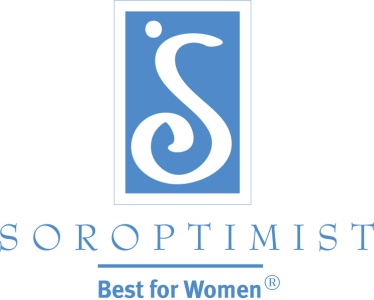 SoroptimistA Internacional dAS AMÉricasMillennials: Eventos Notáveis Que Moldaram Suas Perspectivas1987	Nova constituição das Filipinas promulgada (ainda em efeito hoje); Estabelecido o Governo da Sexta República (atual) na Coréia do Sul; O DNA é usado pela primeira vez para condenar criminosos.1988	O Túnel Seikan conecta as ilhas Japonesas de Honshu e Hokkaido através de trilhos, tornando-o o mais longo e profundo do mundo; os Jogos Olímpicos de Inverno são realizados em Calgary, Alberta, Canadá; realizado o Primeiro Dia Mundial da AIDS.1989	O primeiro ministro do Japão nomeia duas mulheres para o Gabinete – um número recorde; Protesto na Praça Tiananmen;  primeira eleição presidencial livre no Brasil em 29 anos; o muro de Berlim cai; inventado o World Wide Web.1990	Eleita em 1988, a Primeira-Ministra do Paquistão Benazir Bhutto (primeira mulher a ser primeira-ministra do Paquistão) torna-se a primeira chefe de estado moderna a dar a luz enquanto estava cumprindo seu mandato. Os presidentes da Bolívia, Colômbia, Peru, e dos E.U.A. realizam uma cúpula e se comprometem a cooperar na luta para combater o tráfico internacional de drogas; o primeiro-ministro da Coréia do Norte e o presidente da Coréia do Sul se encontram no mais alto nível de contato entre os dois países em 45 anos; Violetta Barrios de Chamorro é eleita presidente da Nicarágua; Nelson Mandela é liberto; a primeira página da web que se tem conhecimento é escrita.1991	Argentina, Brasil, Uruguai, e Paraguai assinam o tratado de Assunção criando o Mercado Comum do Sul (Mercosul); Aung San Suu Kyi recebe o Prêmio Nobel da Paz; a África do Sul revoga as leis do apartheid.1992	A alpinista Japonesa Junko Tabei escala a Puncak Jaya, é a primeira mulher a completar os Sete Cumes (as montanhas mais altas de cada continente);  o Japão emite pedido de desculpas por forçar mulheres Coreanas para escravidão sexual como “mulheres de conforto” durante a Segunda Guerra Mundial; fim oficial da Guerra Fria. 1993	Kim Campbell se torna primeira-ministra do Canadá; uso da internet cresce exponencialmente.1994	O Brasil vence a Copa do Mundo da FIFA; Palau ganha plena soberania; Nelson Mandela é eleito presidente da África do Sul.1995	A quarta Conferência Mundial sobre a Mulher é realizada em Pequim, resultando na Declaração & Plataforma de Ação de Pequim; o ataque de gás sarin no Metrô de Tóquio1996	Taiwan realiza a primeira eleição presidencial direta; o Prêmio Grammy de Álbum do Ano vai para a cantora Canadense Alanis Morissette; a primeira Copa do Mundo na Ásia é também a primeira Copa do Mundo com dois países-sedes, o Japão e o Taiwan; cientistas clonam ovelha.1997	O livro Harry Potter e a Pedra Filosofal é publicado; Japão começa a vender o Toyota Prius, o primeiro carro híbrido em plena produção; Hong Kong volta para a China; a Princesa Diana morre em um acidente de carro.1998	Jogos Olímpicos de Inverno são realizados em Nagano, Japão.1999	Beverly McLachlin se torna a primeira mulher a ser Chefe de Justiça da Suprema Corte do Canadá; o Euro é apresentado como a nova moeda europeia; medo do bug do milênio; o canal do Panamá é devolvido ao Panamá.2000	A primeira tripulação residente chega na Estação Espacial, começando uma presença humana ainda-ininterrupta no espaço.2001	A ONU nomeia o Ano Internacional dos Voluntários; o nascimento da nova princesa do Japão reacende o debate sobre a lei de sucessão exclusivamente masculina.2002	Introdução do bobsleigh feminino nos Jogos Olímpicos.2003	Projeto Genoma Humano é concluído.2004	Aproximadamente dois milhões de taiwaneses participam do 228º Manifestação  de Mão-a-mão formando uma corrente humana de quinhentos quilómetros. O Brasil lança o primeiro foguete com sucesso no espaço; Taipei 101, o arranha-céu mais alto na época, é inaugurado.2005	4ª Cúpula das Américas é realizada em Mar del Plata, Argentina.Fontes e referências:Friedman, D., Mangiafico, L., Blake, J., Wintz, L. (1996). Soroptimist International of the Americas: Serving Communities for 75 Years. Soroptimist International of the Americas.Rosenberg, J. (n.d). Timeline of the 20th Century. Retrieved from http://history1900s.about.com/od/timelines/tp/1980timeline.htm; http://history1900s.about.com/od/timelines/tp/1990timeline.htmMillennials: Eventos Notáveis Soroptimistas1988	O Fundo para Alívio de Disastre é estabelecido.1990	No final do ano de clube de 1990, a Soroptimista possui 1,453 clubes e 49,602 sócias.1992	O primeiro clube em Taipei, Taiwan, é estabelecido.1994	Bella Abzug palestra na 33ª Convenção Bienal da SIA em Cincinnati, OH.1995	A região do Taiwan é estabelecida.1996	As federações SI celebram o 75º aniversário da organização.1997	A Região Caribenha é renomeada América Central.2000	No final do ano de clube de 2000, a Soroptimista possui 1,514 clubes e 46,768 sócias.2002	A região do México e da América Central são reunidas e renomeada Região México-Centroamérica. Fontes e referências:Friedman, D., Mangiafico, L., Blake, J., Wintz, L. (1996). Soroptimist International of the Americas: Serving Communities for 75 Years. Soroptimist International of the Americas.Millennials Proeminentes Camila Vallejo, representante Chilena na Casa dos Deputados, ex-líder estudantil Chilena.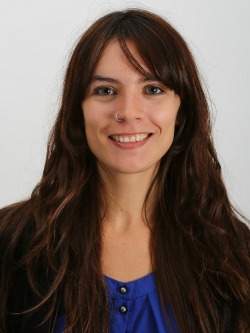 Julia Bacha, documentarista BrasileiraShahrzad Rafati, Iraniana-Canadense CEO e fundadora da BroadbandTV.Risa Wataya, romancista JaponesaYeonmi Park, ativista Coreana de direitos humanosMalala Yousafzai, ativista Paquistanesa para a educação de meninasDrue Kataoka, artista Japonesa-AmericanaMichelle Bumgarner, piloto de corrida FilipinaRachel Haot, empresária e diretora digital Americana/vice-secretária de tecnologia para o estado de Nova York Ellora Israni & Ayna Agarwal, co-fundadoras Americanas do She++,  uma empresa social de capacitação de mulheres na tecnologia.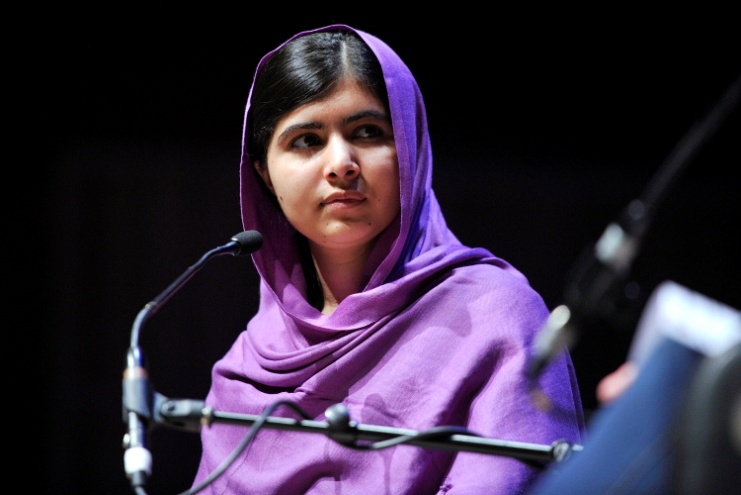 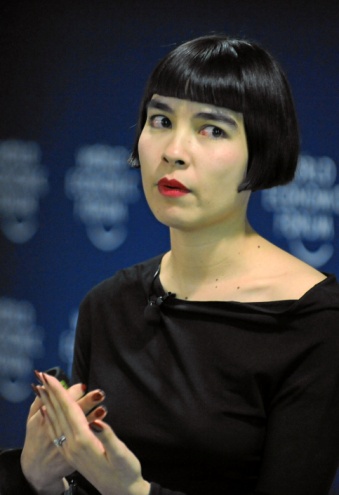 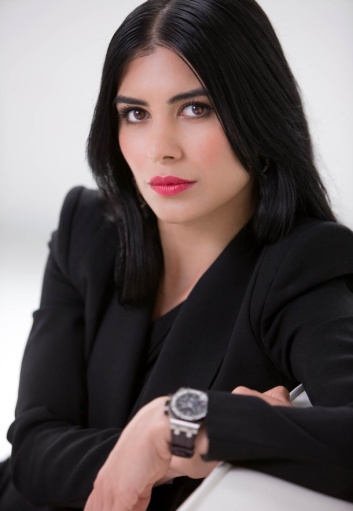 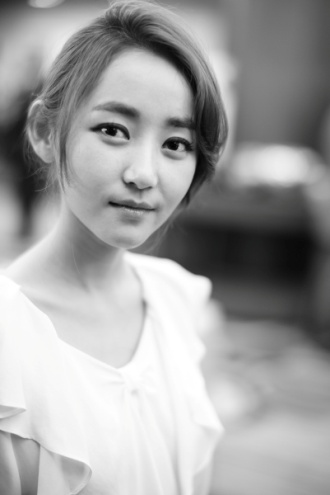 Fotos, em cima: Camila Vallejo; Fileira de baixo: Shahrzad Rafati, Yeonmi Park, Malala Yousafzai, and Drue KataokaCréditos das fotos:Camila Vallejo: Biblioteca del Congreso Nacional. Camila Vallejo Dowling BCN. 2014. Chile, historiapolitica.bcn.cl, Licensed under CC BY-SA 3.0 via Wikimedia Commons, commons.wikimedia.org. Web. 18 March 2015.Shahrzad Rafati: Holst, Peter. Shahrzad Rafati—CEO and Founder of BroadbandTV. Licensed under CC BY-SA 1.0 via Wikimedia Commons, commons.wikimedia.org. Web. 18 March 2015.Yeonmi Park: Juddweiss. Yeonmi Park—Atlas Network Liberty Forum. 2014. Licensed under CC BY-SA 4.0 via Wikimedia Commons, commons.wikimedia.org. Web. 20 March 2015.Malala Yousafzai: Southbank Centre. Malala Yousafzai. 2014. https://www.flickr.com/photos/southbankcentre/, Licensed under CC BY 2.0 via Wikimedia Commons, commons.wikimedia.org. Web. 20 March 2015.Drue Kataoka: Drue Kataoka—World Economic Forum Annual Meeting 2011. 2011. World Economic Forum, Licensed under CC BY-SA 2.0 via Wikimedia Commons, commons.wikimedia.org. Web. 18 March 2015.